WRITTEN SUMMARY OFTHE MEETING OF THE ACT 156 TASK FORCE ON PARENTAGE LAWSDATE:		October 27, 2023TIME:		9:00 a.m.PLACE:	Department of the Attorney General, Hale Auhau		425 Queen Street, Honolulu, HI 96813; 2nd Floor &		Online via ZoomCall to Order; Public Notice; Roll Call and Quorum Determination.Roll Taking and Quorum Determination00:00:00 – 00:01:34Chair Chun calls the meeting to order at 9:10 a.m.The following members are present and constitute a quorum:1. Lauren Chun (in person)2. Laurel Johnston (via Zoom)3. Mark Nugent (via Zoom)4. Geraldine Hasegawa (via Zoom)5. Carol Lockwood (via Zoom)6. Deirdre Marie-Iha (via Zoom)7. Dr. John Frattarelli (via Zoom)8. Lorrin Kim (via Zoom)None of the members appearing via Zoom have a need to make the disclosure required by HRS § 92-3.7(a).Action ItemsDelegation of authority to the Chairperson to submit an interim report to the legislature in accordance with Act 156 of 2023, §1(c)(1).00:01:34 – 00:07:1300:02:13 – Jeff Esmond appears via ZoomChair Chun requests a delegation of authority from the Task Force to submit the interim report required by Act 156 on their behalf.  The report will let legislature know who has been appointed, that PIGs have been formed, the topics being investigated, and that we are working off a draft bill prepared by Judge Hall.Deidre Marie-Iha recommended against attaching the draft bill so that it is not misunderstood as being indicative of a recommendation.  It will be okay to reference the bill.  Geraldine Hasegawa agreed.  Chair Chun agreed that she will not attach the working draft.  Lorrin Kim agreed and offered that we can state that the draft is under review.No public testimony was offered.00:06:34 – Motion to delegate authority to Chairperson as requested (Lockwood/Kim)Motion approved (Chun, Johnston, Nugent, Hasegawa, Lockwood, Marie-Iha, Frattarelli, Kim)Non-Action ItemsUpdate on the progress of Permitted Interaction Groups created September 29, 2023.00:07:13 – 00:12:21Chair Chun shared that the Legal Parentage PIG has met once, but does not yet have any issues or concerns that need to be brought before the entire Task Force.Laurel Johnston shared that the Birth Heritage PIG had a good first meeting where they shared their stories and points of view.  Lorrin Kim offered to have the office of vital records brief them on how they handle current processes and procedures.  Carol Lockwood shared that the discussions at the first meeting were at the policy level.  They did not think they needed help from the larger group at this pointMs. Lockwood shared that the Assisted Reproduction and Surrogacy PIG has not yet met but are working on a date.Chair Chun recommended that each PIG try to meet once a month.No public testimony was offered.Discussion regarding scheduling upcoming meetings of the Task Force.00:12:21 – 00:17:10Chair Chun asked the Task Force how they should schedule future meetings of the Task Force at large while the PIGs are still meeting.  Did not want to schedule Task Force meetings too frequently if it would interfere with the PIGs’ focus or create scheduling issues.  Suggests having Task Force meetings every other month and asks for comments.  Ms. Lockwood and Ms. Marie-Iha agree.  Chair Chun states that we can try to meet in December and then every other month, but can go back to monthly meetings once the PIGs have completed their reviews.  Ms. Marie-Iha noted that December may present scheduling issues, and that if it is not possible to meet by mid-month, the next meeting might as well be pushed to January.  Chair Chun agrees it may be difficult, but they will try to find a date.No public testimony offered.Chair Chun asks the PIGs to inform her if an issue comes up where they need to have a Task Force meeting to discuss.Adjournment00:17:10JOSH GREEN, M.D.GOVERNOR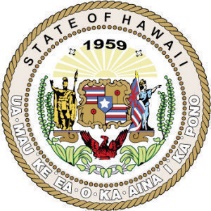 STATE OF HAWAIIDEPARTMENT OF THE ATTORNEY GENERALKa ʻOihana O Ka Loio Kuhina425 Queen StreetHonolulu, Hawaii 96813(808) 586-1500ANNE E. LOPEZATTORNEY GENERALMATTHEW S. DVONCHFIRST DEPUTY ATTORNEY GENERAL